LOCATION.--Lat 41°50'06", long 92°23'10" referenced to North American Datum of 1927, in SE 1/4 SE 1/4 SW 1/4 sec.08, T.81 N., R.13 W., Poweshiek County, IA, Hydrologic Unit 07080208, on right bank 5 ft downstream from bridge on County Highway V21, 4.0 mi northwest of Hartwick, 1.2 mi downstream from North Walnut Creek, and 6.5 mi upstream from mouth.DRAINAGE AREA.--70.9 mi².PERIOD OF RECORD.--Discharge records from October 1949 to current year.GAGE.--Water-stage recorder. Datum of gage is 786.59 ft above National Geodetic Vertical Datum of 1929.EXTREMES OUTSIDE PERIOD OF RECORD.--Flood in June 1947 reached a stage of 17.7 ft, from information by local residents, discharge not determined.A summary of all available data for this streamgage is provided through the USGS National Water Information System web interface (NWISWeb). The following link provides access to current/historical observations, daily data, daily statistics, monthly statistics, annual statistics, peak streamflow, field measurements, field/lab water-quality samples, and the latest water-year summaries. Data can be filtered by parameter and/or dates, and can be output in various tabular and graphical formats.http://waterdata.usgs.gov/nwis/inventory/?site_no=05452200The USGS WaterWatch Toolkit is available at: http://waterwatch.usgs.gov/?id=ww_toolkitTools for summarizing streamflow information include the duration hydrograph builder, the cumulative streamflow hydrograph builder, the streamgage statistics retrieval tool, the rating curve builder, the flood tracking chart builder, the National Weather Service Advanced Hydrologic Prediction Service (AHPS) river forecast hydrograph builder, and the raster-hydrograph builder.  Entering the above number for this streamgage into these toolkit webpages will provide streamflow information specific to this streamgage.A description of the statistics presented for this streamgage is available in the main body of the report at:http://dx.doi.org/10.3133/ofr20151214A link to other streamgages included in this report, a map showing the location of the streamgages, information on the programs used to compute the statistical analyses, and references are included in the main body of the report.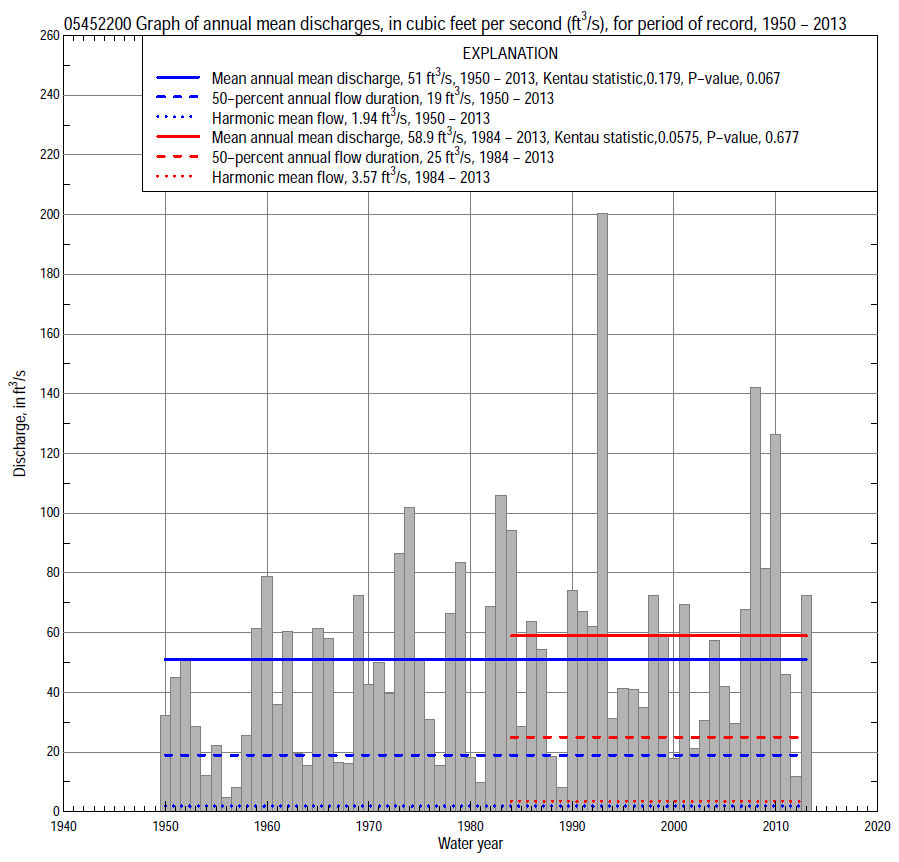 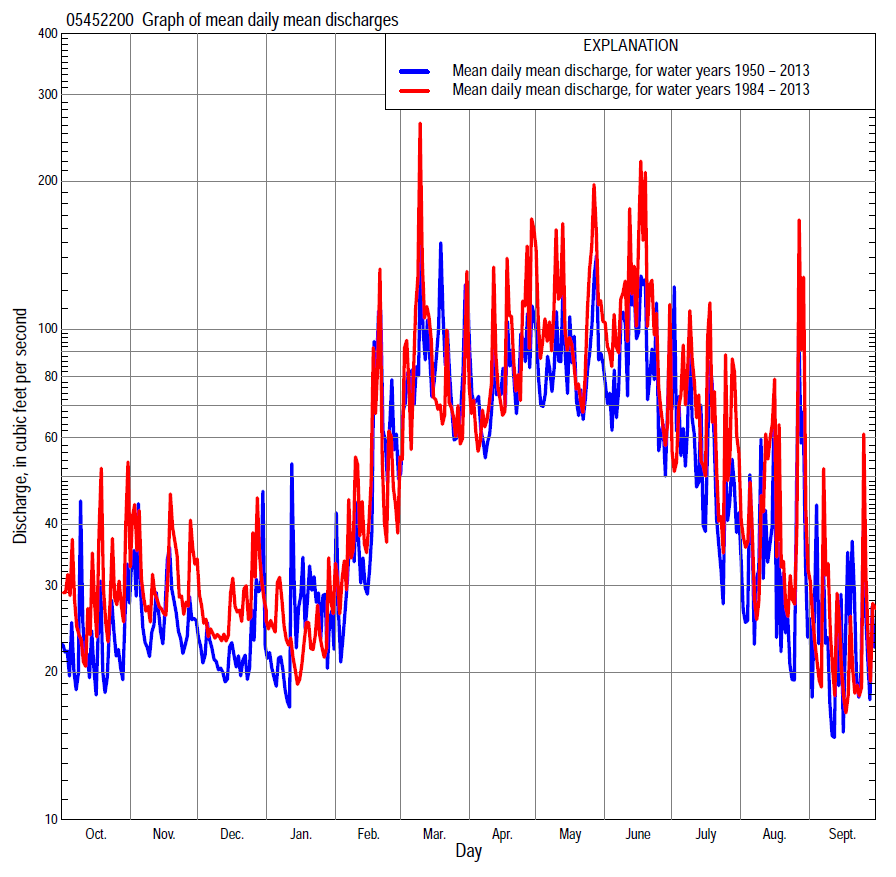 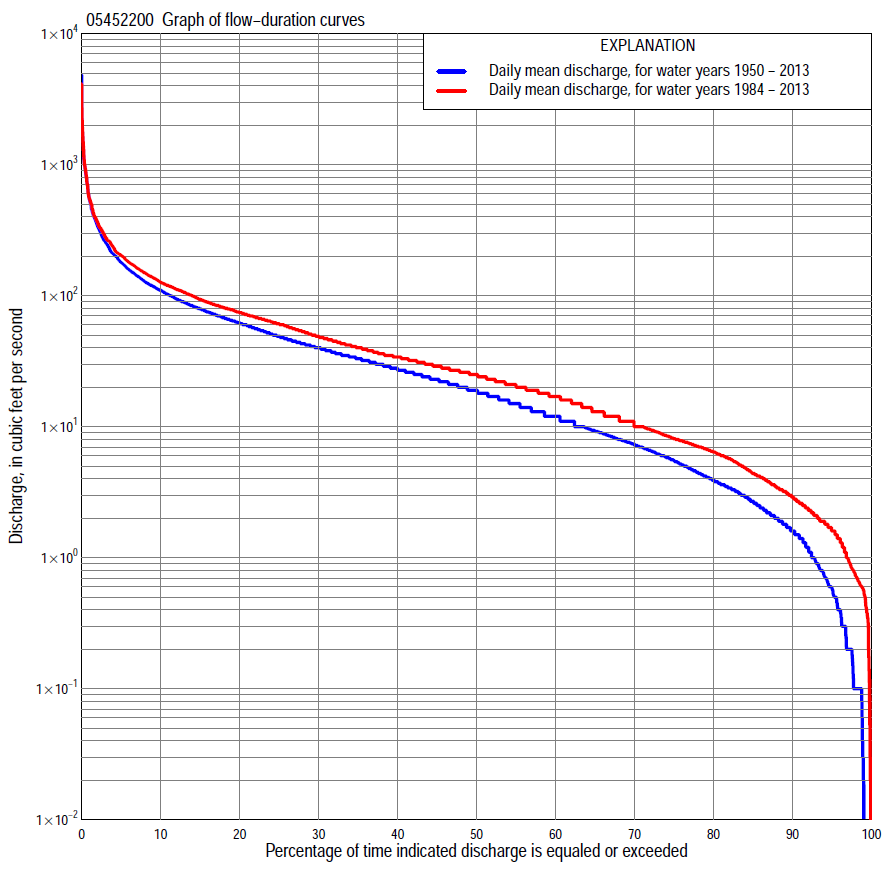 Statistics Based on the Entire Streamflow Period of RecordStatistics Based on the 1984–2013 Streamflow Period of Record05452200 Monthly and annual flow durations, based on 1950–2013 period of record (64 years)05452200 Monthly and annual flow durations, based on 1950–2013 period of record (64 years)05452200 Monthly and annual flow durations, based on 1950–2013 period of record (64 years)05452200 Monthly and annual flow durations, based on 1950–2013 period of record (64 years)05452200 Monthly and annual flow durations, based on 1950–2013 period of record (64 years)05452200 Monthly and annual flow durations, based on 1950–2013 period of record (64 years)05452200 Monthly and annual flow durations, based on 1950–2013 period of record (64 years)05452200 Monthly and annual flow durations, based on 1950–2013 period of record (64 years)05452200 Monthly and annual flow durations, based on 1950–2013 period of record (64 years)05452200 Monthly and annual flow durations, based on 1950–2013 period of record (64 years)05452200 Monthly and annual flow durations, based on 1950–2013 period of record (64 years)05452200 Monthly and annual flow durations, based on 1950–2013 period of record (64 years)05452200 Monthly and annual flow durations, based on 1950–2013 period of record (64 years)05452200 Monthly and annual flow durations, based on 1950–2013 period of record (64 years)Percentage of days discharge equaled or exceededDischarge (cubic feet per second)Discharge (cubic feet per second)Discharge (cubic feet per second)Discharge (cubic feet per second)Discharge (cubic feet per second)Annual flow durationsAnnual flow durationsPercentage of days discharge equaled or exceededOctNovDecJanFebMarAprMayJuneJulyAugSeptAnnualKentau statisticP-value990.000.100.020.000.010.600.100.400.100.100.100.000.020.2660.001980.000.200.100.000.20 1.40.500.690.290.200.200.000.100.2690.001950.200.500.200.100.72 2.7 1.9 2.2  2.40.740.600.200.590.2630.002900.801.20.600.70 2.3 5.2 5.6 5.1  5.5    2.71.30.98          1.60.2910.00185 1.21.8 1.3 1.8 3.8 7.7 8.7  10  10    4.92.4  1.5          2.70.2960.00180 1.72.1 2.4 3.0 5.4  10  12  16  13    7.03.2  1.9          3.90.2940.00175 2.23.0 3.5 3.8 7.2  14  16  20  17    9.44.1  2.5          5.50.2730.00170 2.84.3 5.3 5.2 8.5  18  22  27  22  125.1  3.2          7.30.2640.00265 3.46.1 6.2 6.8  11  22  27  32  27  156.3  3.6          9.30.2480.00460 4.17.5 7.4 8.7  12  27  31  38  32  187.4  4.3     120.2240.00955 4.88.4 9.4  10  16  31  37  45  38  208.7  5.0     150.2260.00850 6.6  11  12  12  19  35  43  53  44  239.8  6.0     190.2160.01245 8.2  14  16  15  23  40  52  62  50  2611  7.1     230.2130.01340  10  18  19  18  26  46  60  70  59  2913  9.0     270.2220.01035  13  22  21  21  32  54  66  82  67  3315  12     330.2110.01430  17  27  24  25  37  64  75  91  77  3818  14     400.2140.01325  21  33  30  30  43  76  88103  90  4423  18     490.2210.01020  26  40  35  34  52  94106119105  5331  25     620.2210.01015  37  52  43 41  70129132142126  7039  34     790.2110.01410  60  66  54  5110718017217716410658  51   1100.1900.026  5  99  90  74  72200350262260290211121  94   1800.1600.063  2153159105130364701403427642422321188   3440.0720.401  1240209155200519980597606975705492288   5410.0160.85705452200 Annual exceedance probability of instantaneous peak discharges, in cubic feet per second (ft3/s), based on the Weighted Independent Estimates method,05452200 Annual exceedance probability of instantaneous peak discharges, in cubic feet per second (ft3/s), based on the Weighted Independent Estimates method,05452200 Annual exceedance probability of instantaneous peak discharges, in cubic feet per second (ft3/s), based on the Weighted Independent Estimates method,05452200 Annual exceedance probability of instantaneous peak discharges, in cubic feet per second (ft3/s), based on the Weighted Independent Estimates method,05452200 Annual exceedance probability of instantaneous peak discharges, in cubic feet per second (ft3/s), based on the Weighted Independent Estimates method,Annual exceed-ance probabilityRecur-rence interval (years)Discharge (ft3/s)95-percent lower confi-dence interval (ft3/s)95-percent upper confi-dence interval (ft3/s)0.50022,8302,4103,3100.20054,5603,9305,2900.100105,7704,9306,7600.040257,4506,2108,9500.020508,6907,05010,7000.0101009,9107,80012,6000.00520011,5008,77015,2000.00250012,8009,33017,700and based on the expected moments algorithm/multiple Grubbs-Beck analysis computed using a historical period length of 64 years (1950–2013)and based on the expected moments algorithm/multiple Grubbs-Beck analysis computed using a historical period length of 64 years (1950–2013)and based on the expected moments algorithm/multiple Grubbs-Beck analysis computed using a historical period length of 64 years (1950–2013)and based on the expected moments algorithm/multiple Grubbs-Beck analysis computed using a historical period length of 64 years (1950–2013)and based on the expected moments algorithm/multiple Grubbs-Beck analysis computed using a historical period length of 64 years (1950–2013)0.50022,8601,7403,2800.20054,6603,9905,6300.100105,8704,9907,7000.040257,3606,02011,5000.020508,4406,71015,3000.0101009,4807,33019,9000.00520010,5007,89024,8000.00250011,8008,55031,500Kentau statisticKentau statistic0.092P-valueP-value0.284Begin yearBegin year1950End yearEnd year2013Number of peaksNumber of peaks6405452200 Annual exceedance probability of high discharges, based on 1950–2013 period of record (64 years)05452200 Annual exceedance probability of high discharges, based on 1950–2013 period of record (64 years)05452200 Annual exceedance probability of high discharges, based on 1950–2013 period of record (64 years)05452200 Annual exceedance probability of high discharges, based on 1950–2013 period of record (64 years)05452200 Annual exceedance probability of high discharges, based on 1950–2013 period of record (64 years)05452200 Annual exceedance probability of high discharges, based on 1950–2013 period of record (64 years)05452200 Annual exceedance probability of high discharges, based on 1950–2013 period of record (64 years)Annual exceedance probabilityRecur-rence interval (years)Maximum average discharge (ft3/s) for indicated number of consecutive daysMaximum average discharge (ft3/s) for indicated number of consecutive daysMaximum average discharge (ft3/s) for indicated number of consecutive daysMaximum average discharge (ft3/s) for indicated number of consecutive daysMaximum average discharge (ft3/s) for indicated number of consecutive daysAnnual exceedance probabilityRecur-rence interval (years)13715300.9901.01124906544280.9501.0525016711176500.9001.1135422714699660.8001.25528324202136920.50021,0506083662391650.20051,9301,0706363962770.100      102,5501,4108385063550.040253,3601,8501,1106474540.020503,9702,1801,3307525280.010    1004,5602,5101,5508566000.005    2005,1502,8501,7809606710.002    5005,9203,3002,0901,100765Kentau statisticKentau statistic0.000-0.0110.0150.0420.113P-valueP-value1.0000.9030.8670.6310.18805452200 Annual nonexceedance probability of low discharges, based on April 1950 to March 2013 period of record (63 years)05452200 Annual nonexceedance probability of low discharges, based on April 1950 to March 2013 period of record (63 years)05452200 Annual nonexceedance probability of low discharges, based on April 1950 to March 2013 period of record (63 years)05452200 Annual nonexceedance probability of low discharges, based on April 1950 to March 2013 period of record (63 years)05452200 Annual nonexceedance probability of low discharges, based on April 1950 to March 2013 period of record (63 years)05452200 Annual nonexceedance probability of low discharges, based on April 1950 to March 2013 period of record (63 years)05452200 Annual nonexceedance probability of low discharges, based on April 1950 to March 2013 period of record (63 years)05452200 Annual nonexceedance probability of low discharges, based on April 1950 to March 2013 period of record (63 years)05452200 Annual nonexceedance probability of low discharges, based on April 1950 to March 2013 period of record (63 years)Annual nonexceed-ance probabilityRecur-rence interval (years)Minimum average discharge (ft3/s) for indicated number of consecutive daysMinimum average discharge (ft3/s) for indicated number of consecutive daysMinimum average discharge (ft3/s) for indicated number of consecutive daysMinimum average discharge (ft3/s) for indicated number of consecutive daysMinimum average discharge (ft3/s) for indicated number of consecutive daysMinimum average discharge (ft3/s) for indicated number of consecutive daysMinimum average discharge (ft3/s) for indicated number of consecutive daysMinimum average discharge (ft3/s) for indicated number of consecutive daysMinimum average discharge (ft3/s) for indicated number of consecutive daysAnnual nonexceed-ance probabilityRecur-rence interval (years)137143060901201830.01  1000.000.000.000.000.000.010.070.130.330.02    500.000.000.000.000.000.040.140.230.540.05    200.000.000.000.000.040.140.360.54 1.10.10    100.040.050.080.100.200.380.771.1 2.00.20      50.340.380.440.480.711.11.82.4 4.00.50      2              2.1  2.32.53.03.75.56.88.6  130.801.25              6.4  6.87.78.911162024  330.901.11        10  10121316233138  520.961.04        14  14161723304658  780.981.02        16  171920273458731000.991.01        18  19222230377089123Kentau statisticKentau statistic0.2980.3070.3120.3100.2950.2520.2060.1940.165P-valueP-value0.0010.0000.0000.0000.0010.0040.0170.0250.05605452200 Annual nonexceedance probability of seasonal low discharges, based on October 1949 to September 2013 period of record (64 years)05452200 Annual nonexceedance probability of seasonal low discharges, based on October 1949 to September 2013 period of record (64 years)05452200 Annual nonexceedance probability of seasonal low discharges, based on October 1949 to September 2013 period of record (64 years)05452200 Annual nonexceedance probability of seasonal low discharges, based on October 1949 to September 2013 period of record (64 years)05452200 Annual nonexceedance probability of seasonal low discharges, based on October 1949 to September 2013 period of record (64 years)05452200 Annual nonexceedance probability of seasonal low discharges, based on October 1949 to September 2013 period of record (64 years)05452200 Annual nonexceedance probability of seasonal low discharges, based on October 1949 to September 2013 period of record (64 years)05452200 Annual nonexceedance probability of seasonal low discharges, based on October 1949 to September 2013 period of record (64 years)05452200 Annual nonexceedance probability of seasonal low discharges, based on October 1949 to September 2013 period of record (64 years)05452200 Annual nonexceedance probability of seasonal low discharges, based on October 1949 to September 2013 period of record (64 years)05452200 Annual nonexceedance probability of seasonal low discharges, based on October 1949 to September 2013 period of record (64 years)Annual nonexceed-ance probabilityRecur-rence interval (years)Minimum average discharge (cubic feet per second)                                                                          for indicated number of consecutive daysMinimum average discharge (cubic feet per second)                                                                          for indicated number of consecutive daysMinimum average discharge (cubic feet per second)                                                                          for indicated number of consecutive daysMinimum average discharge (cubic feet per second)                                                                          for indicated number of consecutive daysMinimum average discharge (cubic feet per second)                                                                          for indicated number of consecutive daysMinimum average discharge (cubic feet per second)                                                                          for indicated number of consecutive daysMinimum average discharge (cubic feet per second)                                                                          for indicated number of consecutive daysMinimum average discharge (cubic feet per second)                                                                          for indicated number of consecutive daysMinimum average discharge (cubic feet per second)                                                                          for indicated number of consecutive daysAnnual nonexceed-ance probabilityRecur-rence interval (years)171430171430January-February-MarchJanuary-February-MarchJanuary-February-MarchJanuary-February-MarchApril-May-JuneApril-May-JuneApril-May-JuneApril-May-June0.01  1000.000.000.000.000.000.000.030.250.02    500.000.000.000.010.000.000.110.530.05    200.020.100.110.260.350.510.53 1.50.10    100.320.440.531.0  1.41.92.2 3.40.20      5                1.1  1.41.73.3  3.85.05.8 8.20.50      2                5.2  6.47.714 141825 300.801.25          15  192128 343950 730.901.11          24  293132 4653571010.961.04          34  414243 5966701290.981.02          42  494950 6674801450.991.01          48  575859 727990157Kentau statisticKentau statistic0.2040.2340.2390.1710.2390.2150.2110.237P-valueP-value0.0170.0060.0050.0470.0050.0120.0140.006July-August-SeptemberJuly-August-SeptemberJuly-August-SeptemberJuly-August-SeptemberOctober-November-DecemberOctober-November-DecemberOctober-November-DecemberOctober-November-December0.01  1000.000.000.000.130.000.000.000.010.02    500.000.000.000.220.000.000.010.040.05    200.010.040.070.450.030.060.110.160.10    100.160.210.300.820.140.210.330.460.20      50.600.700.891.60.530.660.951.40.50      2                3.1  3.64.15.6   3.13.74.67.20.801.25                9.7  111317 111315200.901.11           15  182128 182124290.961.04          22  263147 273238390.981.02          27  323964 344048490.991.01          31  374783 40475859Kentau statisticKentau statistic0.2380.2220.2370.2140.2020.2150.2180.192P-valueP-value0.0060.0100.0060.0130.0180.0120.0110.02505452200 Monthly and annual flow durations, based on 1984–2013 period of record (30 years)05452200 Monthly and annual flow durations, based on 1984–2013 period of record (30 years)05452200 Monthly and annual flow durations, based on 1984–2013 period of record (30 years)05452200 Monthly and annual flow durations, based on 1984–2013 period of record (30 years)05452200 Monthly and annual flow durations, based on 1984–2013 period of record (30 years)05452200 Monthly and annual flow durations, based on 1984–2013 period of record (30 years)05452200 Monthly and annual flow durations, based on 1984–2013 period of record (30 years)05452200 Monthly and annual flow durations, based on 1984–2013 period of record (30 years)05452200 Monthly and annual flow durations, based on 1984–2013 period of record (30 years)05452200 Monthly and annual flow durations, based on 1984–2013 period of record (30 years)05452200 Monthly and annual flow durations, based on 1984–2013 period of record (30 years)05452200 Monthly and annual flow durations, based on 1984–2013 period of record (30 years)05452200 Monthly and annual flow durations, based on 1984–2013 period of record (30 years)05452200 Monthly and annual flow durations, based on 1984–2013 period of record (30 years)Percentage of days discharge equaled or exceededDischarge (cubic feet per second)Discharge (cubic feet per second)Discharge (cubic feet per second)Discharge (cubic feet per second)Discharge (cubic feet per second)Annual flow durationsAnnual flow durationsPercentage of days discharge equaled or exceededOctNovDecJanFebMarAprMayJuneJulyAugSeptAnnualKentau statisticP-value990.130.820.361.12.21.71.61.20.710.510.390.020.560.2740.031980.380.930.561.72.42.41.91.90.980.570.500.070.730.2230.078950.73  1.30.902.52.94.13.65.6  3.3  1.20.760.73          1.60.1520.24290  1.7  2.0  2.23.85.58.78.112  11  4.3  2.1  1.4          2.90.1330.30785  2.1  3.8  4.66.06.9131117  16  8.4  3.6  1.9          4.40.1060.42180  2.5  5.0  6.07.27.8181726  22  13  5.1  2.5          6.40.0620.64275  3.0  6.6  7.08.49.7222033  28  16  6.2  3.2          8.10.0510.70770  3.3  7.6  8.59.611272742  34  19  7.1  3.5     100.0180.90065  4.1  8.2  111113303150  40  21  8.1  3.9     130.0070.97160  4.7  9.6  131216333561  47  24  9.4  4.5     17-0.0021.00055  5.6  13  161420364169  54  26  11  5.3     210.0110.94350  7.7  17  181724405076  64  28  12  6.1     250.0110.94345  9.6  21  201928455884  73  31  13  7.1     290.0300.83040  13  22  222133516592  81  34  15  9.5     340.0460.73535  18  26  2426375974 102  90  38  18  14     400.0570.66830  22  29  2829436886 113102  44  24  21     490.0780.55625  26  36  323349   79100 128113  54  33  26     610.0780.55620  30  43  413960   99119 147131  69  41  34     740.0830.53215  54  57  514373131146 172159  92  55  43     940.0830.53210  80  71  6350103188186 207212136  85  61   1260.0570.668  5125107  8566176327273 296345261171101   2030.0530.695  2214169115  93275544409 502719501378158   3660.0800.544  1305250163129400824597 723975862836255   5490.0390.77505452200 Annual exceedance probability of high discharges, based on 1984–2013 period of record (30 years)05452200 Annual exceedance probability of high discharges, based on 1984–2013 period of record (30 years)05452200 Annual exceedance probability of high discharges, based on 1984–2013 period of record (30 years)05452200 Annual exceedance probability of high discharges, based on 1984–2013 period of record (30 years)05452200 Annual exceedance probability of high discharges, based on 1984–2013 period of record (30 years)05452200 Annual exceedance probability of high discharges, based on 1984–2013 period of record (30 years)05452200 Annual exceedance probability of high discharges, based on 1984–2013 period of record (30 years)Annual exceedance probabilityRecur-rence interval (years)Maximum average discharge (ft3/s) for indicated number of consecutive daysMaximum average discharge (ft3/s) for indicated number of consecutive daysMaximum average discharge (ft3/s) for indicated number of consecutive daysMaximum average discharge (ft3/s) for indicated number of consecutive daysMaximum average discharge (ft3/s) for indicated number of consecutive daysAnnual exceedance probabilityRecur-rence interval (years)13715300.9901.0185756244310.9501.0518614010576550.9001.11275192138100730.8001.254332801921381020.50029705573552441800.20052,0101,0706444092970.100102,8501,4708725263760.040254,0502,0601,2006774740.020505,0202,5401,4707915450.0101006,0403,0601,7509066150.0052007,1103,6102,0601,0206820.0025008,5904,3902,5101,170768Kentau statisticKentau statistic-0.057-0.034-0.030-0.062-0.044P-valueP-value0.6690.8030.8300.6430.74805452200 Annual nonexceedance probability of low discharges, based on April 1983 to March 2013 period of record (30 years)05452200 Annual nonexceedance probability of low discharges, based on April 1983 to March 2013 period of record (30 years)05452200 Annual nonexceedance probability of low discharges, based on April 1983 to March 2013 period of record (30 years)05452200 Annual nonexceedance probability of low discharges, based on April 1983 to March 2013 period of record (30 years)05452200 Annual nonexceedance probability of low discharges, based on April 1983 to March 2013 period of record (30 years)05452200 Annual nonexceedance probability of low discharges, based on April 1983 to March 2013 period of record (30 years)05452200 Annual nonexceedance probability of low discharges, based on April 1983 to March 2013 period of record (30 years)05452200 Annual nonexceedance probability of low discharges, based on April 1983 to March 2013 period of record (30 years)05452200 Annual nonexceedance probability of low discharges, based on April 1983 to March 2013 period of record (30 years)Annual nonexceed-ance probabilityRecur-rence interval (years)Minimum average discharge (ft3/s) for indicated number of consecutive daysMinimum average discharge (ft3/s) for indicated number of consecutive daysMinimum average discharge (ft3/s) for indicated number of consecutive daysMinimum average discharge (ft3/s) for indicated number of consecutive daysMinimum average discharge (ft3/s) for indicated number of consecutive daysMinimum average discharge (ft3/s) for indicated number of consecutive daysMinimum average discharge (ft3/s) for indicated number of consecutive daysMinimum average discharge (ft3/s) for indicated number of consecutive daysMinimum average discharge (ft3/s) for indicated number of consecutive daysAnnual nonexceed-ance probabilityRecur-rence interval (years)137143060901201830.01  1000.020.020.020.020.060.360.500.781.00.02    500.040.040.040.050.120.520.731.11.40.05    200.130.140.160.180.320.901.21.82.30.10    100.350.380.430.480.721.42.02.73.70.20      50.95 1.11.21.31.72.53.44.56.20.50      2              3.8 4.24.75.36.06.99.0  11     160.801.25             8.3 9.01012151823  28     380.901.11       11 111315202836  43     580.961.04       12 131518264657  68     880.981.02       13 141619296276  92   1150.991.01       14 141619328199119   144Kentau statisticKentau statistic0.1430.1770.1790.1700.1310.1080.0530.044-0.053P-valueP-value0.2760.1750.1690.1930.3180.4120.6950.7480.69505452200 Annual nonexceedance probability of seasonal low discharges, based on October 1983 to September 2013 period of record (30 years)05452200 Annual nonexceedance probability of seasonal low discharges, based on October 1983 to September 2013 period of record (30 years)05452200 Annual nonexceedance probability of seasonal low discharges, based on October 1983 to September 2013 period of record (30 years)05452200 Annual nonexceedance probability of seasonal low discharges, based on October 1983 to September 2013 period of record (30 years)05452200 Annual nonexceedance probability of seasonal low discharges, based on October 1983 to September 2013 period of record (30 years)05452200 Annual nonexceedance probability of seasonal low discharges, based on October 1983 to September 2013 period of record (30 years)05452200 Annual nonexceedance probability of seasonal low discharges, based on October 1983 to September 2013 period of record (30 years)05452200 Annual nonexceedance probability of seasonal low discharges, based on October 1983 to September 2013 period of record (30 years)05452200 Annual nonexceedance probability of seasonal low discharges, based on October 1983 to September 2013 period of record (30 years)05452200 Annual nonexceedance probability of seasonal low discharges, based on October 1983 to September 2013 period of record (30 years)05452200 Annual nonexceedance probability of seasonal low discharges, based on October 1983 to September 2013 period of record (30 years)Annual nonexceed-ance probabilityRecur-rence interval (years)Minimum average discharge (cubic feet per second)                                                                          for indicated number of consecutive daysMinimum average discharge (cubic feet per second)                                                                          for indicated number of consecutive daysMinimum average discharge (cubic feet per second)                                                                          for indicated number of consecutive daysMinimum average discharge (cubic feet per second)                                                                          for indicated number of consecutive daysMinimum average discharge (cubic feet per second)                                                                          for indicated number of consecutive daysMinimum average discharge (cubic feet per second)                                                                          for indicated number of consecutive daysMinimum average discharge (cubic feet per second)                                                                          for indicated number of consecutive daysMinimum average discharge (cubic feet per second)                                                                          for indicated number of consecutive daysMinimum average discharge (cubic feet per second)                                                                          for indicated number of consecutive daysAnnual nonexceed-ance probabilityRecur-rence interval (years)171430171430January-February-MarchJanuary-February-MarchJanuary-February-MarchJanuary-February-MarchApril-May-JuneApril-May-JuneApril-May-JuneApril-May-June0.01  1000.230.640.841.80.430.510.691.10.02    500.390.93   1.22.30.770.92  1.21.80.05    200.81   1.6   2.03.4 1.7  2.1  2.63.80.10    10               1.5   2.5   3.04.7 3.3  3.9  4.86.90.20      5               2.8   4.1   4.96.9 6.5  7.7  9.4  130.50      2               8.0   9.9   1114 19  2227  390.801.25         18   21   2328 42  4858  890.901.11         24   29   3239 57  64781260.961.04         32   40   4555 74  821001720.981.02         38   48   5568 84  931142040.991.01         42   57   6483 93101125233Kentau statisticKentau statistic-0.147-0.090-0.071-0.0620.1220.1080.1720.223P-valueP-value0.2600.4980.5920.6430.3530.4120.1870.087July-August-SeptemberJuly-August-SeptemberJuly-August-SeptemberJuly-August-SeptemberOctober-November-DecemberOctober-November-DecemberOctober-November-DecemberOctober-November-December0.01  1000.020.020.030.280.020.050.170.270.02    500.040.050.070.400.040.100.270.420.05    200.140.160.210.690.140.260.540.800.10    100.350.400.51   1.10.360.56 1.0 1.40.20      5               1.0   1.1   1.4   2.1 1.0 1.3 1.9 2.60.50      2               4.6   5.3   6.3   6.7 4.6 5.1 6.0 8.00.801.25         14   16   19  22 13 1517 220.901.11         21   24   30  42 18 2328 350.961.04         29   34   43  82 24 3546 550.981.02         34   40   51128 28 4462 740.991.01         39   45   59192 30 5280 95Kentau statisticKentau statistic0.1200.1170.1170.0940.1660.1680.0990.039P-valueP-value0.3630.3720.3720.4750.2050.1990.4540.775